NEW YORK STATE ASSOCIATION FOR BEHAVIOR ANALYSIS  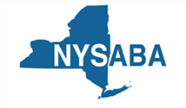 ABA Student Ambassador Award 2020Application FormRead the Application Guidelines carefully. Fill out this application form and email it with your essay to NYSABAambassador@gmail.com by December 23, 2019, with the subject line “Application.”Applicant’s InformationName:School and Program:Mailing Address:E-mail Address:Phone Number (optional):Employer (optional): If you are nominated by someone*, enter information below.Nominator’s Information (optional)Name:Relationship:E-mail Address:*The presence or absence of a nominator will not affect the review process and selection of awardees. However, the nominators of award recipients may be contacted and asked for comments. The nominators can choose not to fulfill such request. 